                          ҠАРАР                                                                     РЕШЕНИЕ                       02 март 2023 й.                                                                           02 марта 2023 г.№ 177О деятельности администрации сельского поселения   Слаковский сельсовет муниципального района Альшеевский район Республики Башкортостан за 2022 год Заслушав выступление главы администрации сельского поселения Слаковский сельсовет  муниципального района Альшеевский район Республики Башкортостан  Мухтасимова М.М., Совет сельского поселения Слаковский сельсовет муниципального района Альшеевский район   р е ш и л:Отчет о деятельности администрации сельского поселения Слаковский сельсовет муниципального района Альшеевский район РБ за 2022 год     принять к сведению.Обнародовать  настоящее   решение в установленном порядке.Глава сельского поселения Слаковский сельсовет                                                        М.М. МухтасимовОтчет администрации сельского поселения Слаковский сельсовет о проделанной работе за 2022 годУважаемые депутаты и приглашенные!       Представляя свой отчет о работе администрации Слаковского сельского поселения за 2022 год, постараюсь отразить основные моменты в деятельности администрации за прошедший год.      Здесь собрался основной актив села, мы все должны знать обстановку и владеть информацией  о жизни села и администрации.      В отчетный период администрация сельского поселения Слаковский сельсовет муниципального района Альшеевский район в своей работе руководствовалась  ежегодными Посланиями и Указами Президента Российской Федерации и Главы Республики Башкортостан, федеральными и республиканскими законами, постановлениями Правительств РФ и РБ,  Решениями Совета муниципального района Альшеевский район и Постановлениями Администрации муниципального района Альшеевский район, а также Решениями Совета сельского поселения Слаковский сельсовет муниципального района Альшеевский район и была направлена на решение вопросов местного значения в соответствии с требованиями ФЗ № 131 «Об общих принципах организации местного самоуправления в РФ».      Согласно Устава сельского поселения Слаковский сельсовет ежегодно на открытом заседании глава поселения отчитывается перед депутатами и населением о работе администрации за прошедший год. Сегодня мы подводим  итоги деятельности  администрации сельского поселения Слаковский сельсовет муниципального района Альшеевский район и организаций, функционирующих на территории данного поселения за  2022 год.       Главными задачами являлись  успешное решение вопросов местного значения на уровне сельского поселения и достижения на этой основе  повышения уровня и качества жизни людей, поддержание законности и правопорядка, социальная защищенность граждан и продолжение начатых  преобразований.                 Уважаемый Президиум, депутаты и приглашенные!      Территория села Слак  занимает 421,4 га (согласно Карте (плану) границ с. Слак, а общая площадь земель муниципального образования Слаковский сельсовет составляет 5391 га. В нашем сельском поселении насчитывается 425 домовладений, пустующих – 81    двор,   20 домов используются только в летний сезон как дачи,  постоянно проживают в 324 домах. В личных подсобных хозяйствах имеется КРС-470 голов, в т. ч. коровы - 240голов, лошади – 14 голов, овцы, козы – 125 голов, свиньи – 15 голов, птиц 390 голов, пчелосемьи – более 200 единиц. В личной собственности населения  148 единиц легковых автомобилей, 7 грузовых и 16 тракторов.    Население составляет   862 человек (эта и далее цифры подсчитаны по регистрационной книге, человек может быть зарегистрированным, но не проживать, и наоборот),  в том числе мужчин – 305, женщин – 357 чел., детей до 18 лет – 200 чел. По возрастным категориям:Дошкольного возраста – 49 детей, школьного 76,Трудоспособного возраста – 403 чел.Пенсионного возраста –254 человек.По статистическим данным – 716 человек.  11 многодетных семей,  в дошкольном учреждении воспитываются 22 ребенка дошкольного возраста, т. е. садик полностью укомплектован.В селе Слак 5 соцработников, каждый соцработник обслуживает в среднем 17-18 человек пожилого населения села Слак, в общей численности 90 человек.   В администрацию сельсовета в прошлом году с письменными заявлениями обратились 12 человек, количество устных обращений более 300. Обращения охватывают все важные вопросы жизнеобеспечения сельского поселения. В основном это вопросы строительства, землепользования, сенокоса, вопросы по восстановлению и оформлению документов паспорта, прописки, оформления документов на получение субсидии, льгот, детских пособий, по благоустройству, уличному освещению, о принятии на учет на улучшение жилищных условий и т.д.    За отчетный период администрацией вынесено  141 нормативно-правовых акта, из них  87 постановлений,  54 распоряжения. Выдано 632 различных справки.      Сдаются своевременно ежемесячные и ежеквартальные отчеты в финансовое управление,  Федеральное  Казначейство,   Статистическое управление,   Федеральную налоговую службу России по РБ,  Пенсионный Фонд,  Фонд социального страхования, военкомат Альшеевского района, в Администрацию    района, в отдел социальной защиты Альшеевского района, в Федеральную миграционную службу  России по РБ в Альшеевском районе, прокуратуру.        Функционирует  муниципальная услуга по совершению отдельных видов нотариальных действий, таких как выдача доверенностей.      Администрацией ведется учет всех землевладений и землепользований граждан в электронном виде и бумажном виде в 9 книгах, сведения в которых обновляются постоянно.  Также ведется отдельный учет пробиркованных КРС и МРС   в трех книгах.      Проводится работа по своевременной и полной собираемости налогов в местный бюджет, отрабатываются списки должников. Специалистами администрации постоянно ведется разъяснительная работа, подворный обход должников, выписываются и раздаются квитанции. Ведется поиск должников, живущих вне села, в других регионах, отправка  налоговых уведомлений по почте.       Ведется воинский учет по военнообязанным, пребывающим в запасе и осуществляется  работа по постановке граждан  на первоначальный воинский учет.Военнообязанных, пребывающих в запасе 142 человека.    В связи с началом СВО из нашего села были мобилизованы 4 военнообязанных – Талхин Ильгиз, Гайфуллин Руслан, Харрасов Ильнур, Яхин Руслан. Добровольцами ушли Якупов Артур в батальон имени Доставалова и Ганиев Дамир в батальон имени Салавата Юлаева. Также в числе мобилизованных наши односельчане Талхин Ильнур, призван из Уфимского военкомата и Амиров Данил, призван ….        Ведется регистрационный учет населения. Прибыло за 2022 год 20  человек (2021 -  11), родилось 2 ребенка (2021 – 0). Убыло 26 человек (2021 – 30), в том числе  умерло 15 (2021 - 23 человека),  т. е. смертность превышает рождаемость. По сравнению с 2021 годом в 2022 году прибыло на 9 человек больше, родилось на 2 человека больше, убыло на 4 человека меньше, в том числе умерло на 8 человек меньше.  Снижение рождаемости объясняется оттоком молодежи из села в районный центр и в города, где более комфортные условия, развитая инфраструктура и больше возможностей устроиться на работу или сделать карьеру. Прибывшие из Узбекистана, Аксеново, Давлекановский район, Ханты –Мансийский АО.         В соответствии с Федеральным законом «Об обеспечении доступа к информации о деятельности государственных органов и органов местного самоуправления», для информирования населения о деятельности администрации поселения используется официальный сайт администрации, где размещаются нормативно-правовые документы, бюджет и отчет о его исполнении, сведения о доходах и расходах муниципальных служащих, можно  получить подробную  информацию о работе Администрации и Совета депутатов, последние новости, объявления, а также много другой информации.  Сайт администрации стараемся  всегда поддерживать в актуальном состоянии.   Для удобства виртуального общения сельского населения функционирует группа в «Ватсапе» и в «Телеграм», в социальной сети «Вконтакте», где размещаются объявления, предупреждения, а также полезная и позитивная информация, такие как достижения наших спортсменов, учеников, различные проведенные мероприятия и т. д.        Весной 2022 года, как и ежегодно, в целях безаварийного проведения паводка, также выполнен большой объем работ, работала противопаводковая комиссия, составлен план мероприятий, составлены договора на предоставление помещений в случае эвакуации, на экстренную поставку продуктов, на поставку техники в случае ЧС,   был обход дворов в зоне возможного подтопления (144 двора), раздали предписания под расписку и т. д.  На Слакском водохранилище проведен капитальный ремонт креплений откосов сопрягающего канала, выполнен очень большой объем работ. Перед началом ремонта совместно с руководством водохранилища уведомили подрядчиков о недопустимости проезда через село грузового автотранспорта, с помощью руководства района добились строительства объездной дороги. Плюсы новой дороги, это - удобства выезда из улиц  Тугай, Тукая, Озерная на автодорогу  Чишмы- Киргиз-Мияки,  проезд жителей в лес к сенокосным угодьям, проезд  отдыхающих на пляж и водохранилище, проезд  транзитного большегрузного транспорта и громоздкой спецтехники, и соответственно уменьшения нагрузки на недавно построенный мост, сохранение асфальтобетонного покрытия улиц  Центральная, Матросова, Заводская  1 и Озерная, повышение безопасности дорожного движения  при проезде автотранспорта через центр села, так как действующая дорога проходит около школы, детского сада, магазинов, также объездная дорога необходима как резервный проезд на случай аварии единственного моста, соединяющего южную и северную  части села.      Систематически проводится противопожарный обход всех домов профгруппами,  основное внимание обращаем на те дома,  где живут многодетные  или неблагополучные семьи или социально опасные граждане,  с вручением инструкции о мерах пожарной безопасности и предложениями по устранению выявленных нарушений, обход домов (притонов), в котором живут одинокие или склонные  потреблению алкоголя лица и неблагополучные семьи. В 2022 году, к сожалению, у нас зарегистрировано два пожара (в АППГ было 3 пожара): 31 марта произошло возгорание сарая Бакиевой Фагили,- Тугай, 19 и 14 ноября возгорание бани Абдулвалиевой Альфии – Тугай,10. Причина пожаров – неосторожное обращение с огнем и несоблюдение правил и требований пожарной безопасности.  Поэтому пожарные извещатели рекомендуется ставить в каждый дом, желательно в каждую комнату.       На сегодняшний день всего ПДИ установлено около в 300 домах, в том числе в 164 домах установили бесплатно льготным категориям (это одиноко проживающие 55+, дети до 7 лет, неблагополучные семьи и категория «Дет войны»), во многих  домах купили и установили сами домовладельцы. ПДИ систематически проверяем, если батарейка пришла в негодность (кончился заряд), привозим, меняем. В данный момент идет установка ПДИ льготной категории «Дети войны», в эту категорию входят 66 жителей нашего села.При тесном сотрудничестве с участковым уполномоченным полиции   ведется борьба с продавцами самогона, подворный обход таких людей и предупреждения о последствиях такой деятельности.            Ведется определенная работа с семьями, оказавшимися в трудной жизненнойситуации,  которые состоят на учете в Межведомственном Совете при Администрации МР Альшеевский район. По сельскому поселению таких семей 4, где воспитываются 12несовершеннолетних детей. Это семьи: Асадуллин Рузиль, Камалитдинова Ольга, Мухаметьянов Ришат. Совместно с сотрудниками Слаковской средней школы иучастковыми уполномоченными полиции постоянно проводятся обследования жилищно-бытовых условий, наличие продуктов питания, одежды для детей.                             Уважаемые депутаты и приглашенные!        От имени Совета и администрации сельского поселения Слаковский сельсовет хочется выразить огромную благодарность Правительству Республики за выделенные республиканские денежные средства на благоустройство сельских поселений.По инициативе Главы Республики Башкортостан в бюджет сельского поселения на 2020 год заложены денежные средства на благоустройство села на сумму 500 тыс. рублей .В 2020 году денежные средства освоены полностью:Техобслуживание сетей ул. освещения  (Замена перегоревших ламп, пускателей, таймеров, установка  светильников, регулировка счетчиков) – 143 213,32 рПотребление э/э на уличное освещение -  48 200 рПожарная безопасность ( противопожарная опашка)  – 15 000 р  Дополнительная установка светодиодных светильников – 40 000 р. (8 светильников)Косилка КСФ – 71 500 рТекущий ремонт конт. площадок - 50 880 р (выкатные площадки).Приобретение основных средств (отбойный молоток, генератор, сварочный аппарат) – 131 200 р.Для проведения ямочного ремонта провели инспектирование и оцифровку ям. Это измерение данных: длину, ширину и глубину ям, 2-3 фотографии, затем эти данные вносились в специально созданную программу Дороги02. Затем после проведения ямочного ремонта, фото отремонтированной дороги вносили в программу.Из местного бюджета выделено:  Приобретение дорожных знаков (16 шт) – 56 000 рОчистка  снега   - 43 200 р. Ямочный ремонт – 43 405,31 рДля сбора ТКО для населения всего в селе установлены 16 евроконтейнеров, мусор из контейнеров вывозится своевременно, 2 раза в неделю, в среду и субботу. Контейнеры установили в таких местах, чтоб был круглогодичный подъезд к ним. Регулярно проводим уборку контейнерных площадок, в зимний период систематически проводим очистку от снега. Пластиковые лучше, чем железные тем, что они идут с крышкой, и мусор всегда закрытый, не разлетается, кошки, собаки и вороны не растаскивают пакеты с мусором.В селе  полностью на всех улицах установлены светильники, всего 95 единиц. проводится систематическое ТО уличного освещения .На летние месяцы уличное освещение отключается.     С апреля до поздней осени были организованы экологические субботники, санитарные дни, дни чистоты. Проводятся акции «Зеленая Башкирия», «Чистые берега». Проведена большая работа по   посадке сосен вдоль трассы, и ограждению этих высаженных деревьев. Мы благодарны инициатору и спонсорам Джуманову Ришату и Салахову Булату. Будем ежегодно заменять засохшие саженцы, и содержать в порядке наши деревца.В течении года большая работа проводилась по благоустройству кладбища: проводилась уборка, обкос сорняков, сбор и вывозка мусора, спил больших и старых деревьев, представляющих опасность.  Весной высаживаются   деревья на улицах и на берегах рек.     Радует, что большинство населения  весной и в течении лета содержат в порядке свои участки, прилегающую территорию. Есть и нарушители Правил благоустройства, к ним применяются меры административного воздействия. За 2022 год было выписано 9 протоколов, в том числе 3 – за безнадзорный скот – нарушение правил прогона и выпаса скота, и 6 протоколов за нарушение Правил благоустройства, а именно зарастание приусадебного земельного участка сорной растительностью, и соответственно – создание пожароопасной ситуации.    Идет работа по контролю численности бродячих собак. Собаки, которые без привязи ходят по улице усыпляются или увозятся в приют.         Также постоянно проводилась очистка участка дороги и обкос от сорных трав трассы «Чишмы-Киргиз-Мияки» . Еженедельно проводилась очистка около родника  и беседки вдоль трассы,  благоустройство, ремонт и побелка   памятника.         Спортивная жизнь: в селе лыжному спорту уделяется особое внимание и этот вид спорта у нас является приоритетным. Лыжники нашего села постоянно занимают призовые места в районных и региональных соревнованиях, в чем большая заслуга нашего преподавателя по физической культуре Мухтарова Рануса. Благо, для занятий лыжным спортом у нас есть своя лыжная трасса, где занимаются учащиеся и жители села. Районные соревнования по лыжным гонкам, посвященные открытию лыжного сезона, состоялись в нашем селе, также у нас проведены соревнования, посвященные памяти нашего земляка Наиля Хафизова и гвардии ефрейтора Руслана Халимова.       Комфортность проживания людей зависит не только от Администрации, но и от активности населения в целом. Если население активно, старается благоустроить село, то живет в красивом, чистом, ухоженном и комфортном населенном пункте. Функционирует детская площадка на территории детского садика.      Хочется выразить особую благодарность тем депутатам и жителям села, которые активно участвуют в организации мероприятий  и оказывают помощь администрации сельского поселения. Тем людям и организациям, которые поддержали финансово, помогли организовать и провести это мероприятие. И продолжают помогать, поддерживать и вкладывать свою энергию и свои силы  в организацию и проведение различных мероприятий,  проведение субботников, благоустройство родников и помогают становиться селу красивее и лучше .Сельское хозяйство.       В с. Слак два индивидуальных предпринимателя обеспечивают население продовольственными и хозяйственными товарами. Насырова Ирина так же стала ИП, и оказывает парикмахерские услуги населению. Функционирует 6 КФХ – КФХ Галиахметова (зерноводческое) пашня 900 га – обеспечивает население сеном, соломой и фуражным зерном, КФХ Сибагатуллиной (зерноводческое)– 602 га, КФХ Ганиева – коневодство и кумыс, пашня 81 га,  КФХ Зарипова - молочно-скотоводческое направление, на сегодняшний день сдает более 100 литров молока в день, летом – более 250 литров в день, 97 га земли,  КФХ Гибадуллина (зерноводческое) –  27 гектаров сенокоса оформлено и 100 гектаров пашни на оформлении, и КФХ Харрасовой, молочно-скотоводческое направление, крупный сдатчик молока, на сегодняшний день сдает более 70 литров. В этом 2023 году 302 гектара невостребованных паев будут переданы в аренду землепользователям, данные земли уже отмежеваны, идет процедура по подаче объявлений в газету, и далее будет аукцион.     На высоком уровне  проводятся различные праздничные и культурно-массовые мероприятия: встреча Нового года, 8 марта,   День победы,  День матери, День пожилых и т.д., все значимые праздники стараемся провести достойно, с концертными программами,  с чаепитием. В обязательном порядке организуются мусульманские праздники – Ураза-байрам и Курбан-байрам.     Приняли участие в районном сабантуе, где установили свою юрту совместно с Мендяновским сельсоветом, достойно представили его на районном уровне и были удостоены поощрительного приза за самую гостеприимную юрту. В Слаке также провели свой небольшой сабантуй 12.06, были организованы игры, соревнования, конкурсы, концерт участников художественной самодеятельности. Хочется выразить благодарность всем спонсорам (Галиахметов Ильнур, Ганиев Айрат, Харрасова Альфия, Сибагатуллин Фануз, Зарипов Марсель, Зиннатуллин Айдар, Гибадуллин Рафис, Рахимянов Рафаил, Руденко Александр)  и всем активистам, участникам и организаторам, которые помогли устроить такие праздники для населения.     В 2022 году идет строительство домов: Ленина, 62, Центральная, 13, Трактовая, 5, Озерная,12,  Салават Юлаева, 65, Салават Юлаева, 9.Имущество сельсоветаНа балансе сельсовета в данный момент имеется недвижимое имущество:- нежилое помещение старого сельсовета;- водопровод.Движимое имущество:- мотопомпа –противопожарный инвентарь;- прицеп автомобильный- косилка КСФ.Задачи на 2023 год:- дальнейшее освоение невостребованных земель путем передачи их в аренду;- продолжить систематическую работу по благоустройству и озеленение села;- ремонт и содержание дорожных сетей, ямочный ремонт (общая протяженность дорог местного значения 12,25 км, это 14 улиц + Трактовая);- пропаганда здорового образа жизни, развитие физкультуры и спорта;-недопущение пожаров, недопущение преступлений, соблюдение законности и порядка.В это году планируется установка новое здание почты, это будет БВК . Участок уже отмежеван.     Задач и вопросов, которые требуют решения, очень много, и работа администрации, депутатов, членов Совета ветеранов и всех, кто живет и работает в селе – будет направлена на решение одной задачи – сделать сельское поселение лучшим. И в заключение хочется еще раз поблагодарить  районную администрацию, депутатов, предпринимателей, общественность за помощь населению и администрации поселения в нашей работе.Благодарю за внимание.БашКортостан  республика hыӘлшәй  районыМУНИЦИПАЛЬ  РАЙОНЫНЫЫслак  АУЫЛСОВЕТЫ  АУЫЛБИЛӘМӘһЕ ХАКИМИЯТЕ452104,   Ыслак   ауылы,    Yзә^к   урам,   2Тел.  (34754)    3-58-09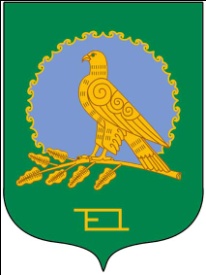 СОВЕТСЕЛЬСКОГО ПОСЕЛЕНИЯсЛАКОВСКИЙ СЕЛЬСОВЕТМУНИЦИПАЛЬНОГО  РАЙОНААльшеевский  райоНРеспубликИ  Башкортостан452104   с. Слак,  ул. .Центральная,   2Тел. :  (34754)    3-58-09